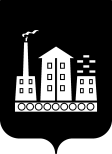 АДМИНИСТРАЦИЯГОРОДСКОГО ОКРУГА СПАССК-ДАЛЬНИЙПОСТАНОВЛЕНИЕ  04 февраля 2021г.         г. Спасск-Дальний, Приморского края                № 41-паО признании жилых помещений непригоднымидля проживания, многоквартирных домов аварийными и подлежащих сносу, жилого дома непригодным для проживания, расположенных на территории городского округа Спасск-Дальний В соответствии с Федеральным законом от 06 октября 2003 г.               № 131-ФЗ «Об общих принципах организации местного самоуправления в Российской Федерации», на основании ч.4, ст.15 Жилищного кодекса Российской Федерации, постановления Правительства Российской Федерации от 28 января 2006 г. № 47 «Об утверждении Положения о признании помещения жилым помещением, жилого помещения непригодным для проживания, многоквартирного дома аварийным и подлежащим сносу или реконструкции, садового дома жилым домом и жилого дома садовым домом», Устава городского округа Спасск-Дальний, рассмотрев акты обследований жилых помещений от 15 декабря 2020 г.        № 24, от 11 декабря 2020 г. № 25, от 11 декабря 2020 г. № 26, от 18 декабря 2020 г. № 27, от 15 сентября 2020 г. № 28, от 11 декабря 2020 г. № 29, от       11 декабря 2020 г. № 30, от 11 декабря 2020 г. № 31, от 24 декабря 2020 г.      № 32, от 24 августа 2020 г. № 2 и заключения об оценке соответствия помещения (многоквартирного дома) требованиям, установленным в Положении о признании помещения жилым помещением, жилого помещения непригодным для проживания и многоквартирного дома аварийным и подлежащим сносу или реконструкции, садового дома жилым домом и жилого дома садовым домом, от 28 января 2021 г. №№ 25, 26, 27, 28, 29, 30, 31, 32, 33, 34,  расположенных на территории городского округа Спасск-Дальний, Администрация городского округа Спасск-ДальнийПОСТАНОВЛЯЕТ:Признать жилые помещения, расположенные по адресам:           ул. Красногвардейская, д. 120, кв. 13; ул. Можайского, д. 3, кв. 5;                   ул. Андреевская, д. 6, кв. 2;  ул. Пограничная, д. 21, кв. 2,  непригодными для проживания.Признать жилое помещение, расположенное по адресу: Красногвардейская, д. 104/2, кв. 520, непригодным для проживания инвалида-колясочника.Признать многоквартирный дом, расположенный по адресу:       ул. Октябрьская, д. 23, аварийным и подлежащим сносу. Административному управлению Администрации городского округа Спасск-Дальний (Моняк) опубликовать настоящее постановление в периодическом печатном издании и разместить на официальном сайте правовой информации городского округа Спасск-Дальний.Контроль за исполнением настоящего постановления возложить на заместителя главы Администрации городского округа Спасск-Дальний Патрушева К.О.Настоящее постановление вступает в силу со дня его официального опубликования (обнародования).Глава городского округа Спасск-Дальний                                  А.К. Бессонов